ΘΕΜΑ: «Οδηγίες για την εξ΄ αποστάσεως επικοινωνία των Συλλόγων Διδασκόντων με τις/τους μαθήτριες/τές των σχολείων. Προτάσεις παραδειγμάτων»Σχετ.:(1)  Π.Δ.  79/2017/άρθρο  17/παρ.  1  (όπως  τροποποιήθηκε  με  το  άρθρο  17,  §  1,2,3  του  Ν.  4559/ΦΕΚ142/3‐8‐2018)(2) Νόμος 4547/ΦΕΚ 102/12‐6‐2018 (3) ΦΕΚ 4299/27‐9‐2018/τ. 2ο1.(4) Δ1α/ΓΠ.οικ.  16838  (ΦΕΚ  783/10‐3‐2020)  Επιβολή  του  μέτρου  της  προσωρινής  απαγόρευσης  λει‐τουργίας των  σχολείων κ.ά. εκπ/κών δομών(5) 38091/Δ4/16‐3‐2020. Διαβίβαση Οδηγιών Υλοποίησης Προγραμμάτων Εξ Αποστάσεως Εκπαίδευσης  (6) 564/18‐3‐2020 Οδηγίες για την εξ΄ αποστάσεως επικοινωνία των Συλλόγων Διδασκόντων με τους γο‐νείς και τις/τους μαθήτριες/τές των σχολείων(7) 39676/Δ2/20‐3‐2020 Διαβίβαση Οδηγιών για ασύγχρονη εξ αποστάσεως εκπαίδευσηΑ) Όσον αφορά στην υποστήριξη της μαθησιακής διαδικασίας της ασύγχρονης εξ αποστάσεως εκπαίδευσης και σε συνέχεια των (5) και (6) σχετικών εγκυκλίων μας, της (7) σχετικής του ΥΠΑΙΘ αλλά και της διαπροσωπικής επικοινωνίας μας με την εκπαιδευτική κοινότητα επισυνάπτουμε αρχείο παρουσίασης στο οποίο αναρτώνται παραδειγματικές προτάσεις εκπαιδευτικών των σχολείων παιδαγωγικής ευθύνης μας. Οι προτάσεις αυτές αφορούν:διαφορετικούς τρόπους αξιοποίησης του ίδιου ψηφιακού εργαλείουτρόπους δόμησης της εξ αποστάσεως συνεργασίας πρακτικές οργάνωσης του παρεχόμενου διδακτικού υλικούευρηματικές και δημιουργικές δραστηριότητεςανάδειξη εμπλοκής των εκπαιδευτικών όλων των κλάδωνΟι προτάσεις  επίσης παρουσιάζονται με στόχο να συμβάλλουν στην δημιουργία νέων ιδεών και πρακτικών να διευκολύνουν τους/τις εκπαιδευτικούς στο έργο τους Β) Όσον αφορά στη συνέχιση υποστήριξης των εκπαιδευτικών στο έργο κατά την εξ αποστάσεως ασύγχρονη εκπαίδευση παραθέτουμε το παρακάτω πρόγραμμα επιμορφωτικών συναντήσεων που θα ισχύει από 30/3/20  - 03/04/20:Παρακαλούνται οι Διευθυντές/ντριες των σχολείων να ενημερώσουν σχετικά τις/τους εκπαιδευτικούς.Το ανωτέρω πρόγραμμα θα ανανεώνεται ανά βδομάδα σύμφωνα με τις επιμορφωτικές ανάγκες που θα προκύπτουν.Συνημμένο: 1. Σχολεία_ευθύνης_Σαμαρά_εκπαιδευτικοί_προτάσειςΕσωτερική διανομή: 1. Οργανωτικό Συντονιστή 3ου ΠΕ.Κ.Ε.Σ. - Βέροια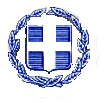 ΕΛΛΗΝΙΚΗ ΔΗΜΟΚΡΑΤΙΑΥΠΟΥΡΓΕΙΟ ΠΑΙΔΕΙΑΣ & ΘΡΗΣΚΕΥΜΑΤΩΝ             ΠΕΡΙΦΕΡΕΙΑΚΗ Δ/ΝΣΗ Π/ΘΜΙΑΣ ΚΑΙ Δ/ΘΜΙΑΣ ΕΚΠ/ΣΗΣ Κ. ΜΑΚΕΔΟΝΙΑΣ3ο ΠΕΡΙΦΕΡΕΙΑΚΟ ΚΕΝΤΡΟ ΕΚΠΑΙΔΕΥΤΙΚΟΥ ΣΧΕΔΙΑΣΜΟΥ (ΠΕ.Κ.Ε.Σ.)Βέροια, 30 Μαρτίου 2020Αρ. Πρωτ.: 658Λ. Στρατού 72, 591 31 Βέροια (2ος όροφος)[Κτίριο Διεύθυνσης Τεχνικών  Έργων Π.Ε. Ημαθίας]3pekes@kmaked.pde.sch.grΠληροφορίες: Θάλεια Ζαχαριάδου τηλ.: 23313.53.657Πληροφορίες: Σωτηρία Σαμαρά τηλ.: 6944.50.98.95e-mail: sot.sam@hotmail.comΠΡΟΣ:Διευθυντές/ντριες και Προϊσταμένους/ες Δημοτικών Σχολείων Αριδαίας και Γιαννιτσών, ευθύνης  της Συντονίστριας Εκπαιδευτικού Έργου Σωτηρίας Σαμαρά ΚΟΙΝ:  Περιφερειακή Δ/νση Α/θμιας και Β/θμιας Εκπαίδευσης Κεντρικής Μακεδονίας Δ/νση Πρωτοβάθμιας Εκπαίδευσης Νομού ΠέλλαςΕβδομαδιαίο πρόγραμμα εξ αποστάσεως ενημερωτικών συναντήσεωνΔημοτικών Σχολείων της Σ.Ε.Ε. Σωτηρίας Σαμαρά (Πέλλα)Εβδομαδιαίο πρόγραμμα εξ αποστάσεως ενημερωτικών συναντήσεωνΔημοτικών Σχολείων της Σ.Ε.Ε. Σωτηρίας Σαμαρά (Πέλλα)Εβδομαδιαίο πρόγραμμα εξ αποστάσεως ενημερωτικών συναντήσεωνΔημοτικών Σχολείων της Σ.Ε.Ε. Σωτηρίας Σαμαρά (Πέλλα)ΗμέραΔημοτικό ΣχολείοΏρες συνεργασίαςΔευτέρα 30 Μαρτίου 2020Θεοδωρακείου, Αρχαγγέλου, Περίκλειας, Νότιας, Φούστανης, Φιλώτειας, Δωροθέας, Κωνσταντίας, Όρμας, Σαρακηνών18:00 – 21:00Τετάρτη 1 Απριλίου 2020Εξαπλατάνου, Προμάχων, Σωσάνδρας, Γαρεφείου, Μηλιάς – Ριζοχωρίου, Βορεινού-Νεοχωρίου, Ίδας18:00 – 21:00Πέμπτη 2 Απριλίου 20201ο, 2ο, 3ο, 4ο Αριδαίας, Λουτρακίου, Πολυκάρπης, Χρύσας-Τσάκων, Αψάλου, Ξιφιανής   - Αλώρου18:00 – 21:00Παρασκευή 3 Απριλίου 2020Παλαιφύτου, Ν. Μυλότοπου, Π. Μυλότοπου, Δροσερού, Τριφυλλίου, Γυψοχωρίου18:00 – 21:00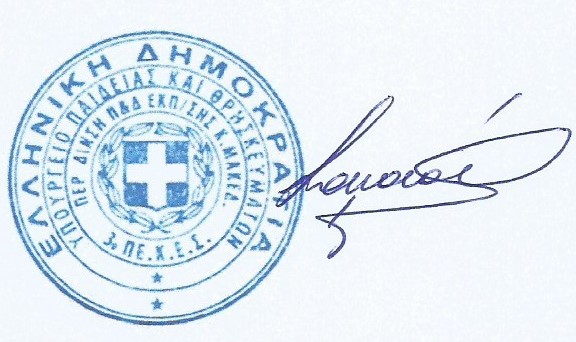                                   Σωτηρία Σαμαρά                 Συντονίστρια Εκπαιδευτικού Έργου                   3ου ΠΕ.Κ.Ε.Σ. Κεντρικής Μακεδονίας                          (Κλάδος ΠΕ 70 Δασκάλων)